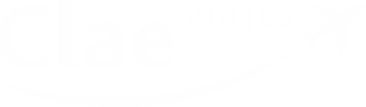 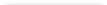 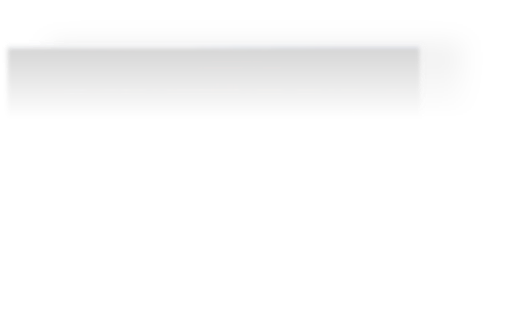 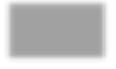 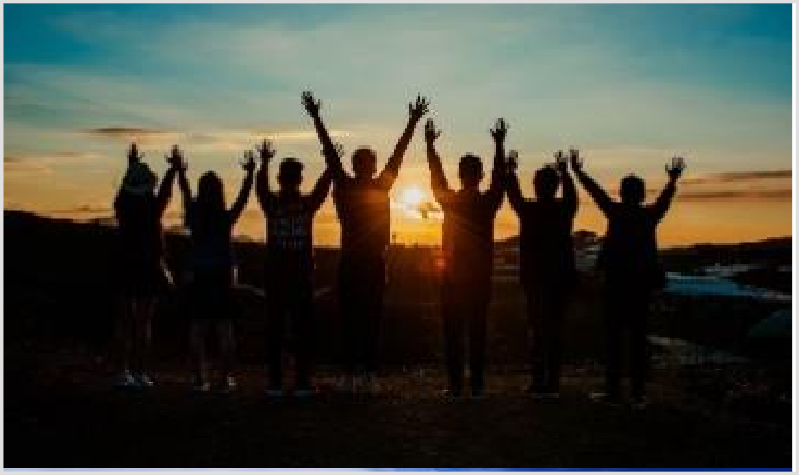 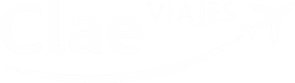 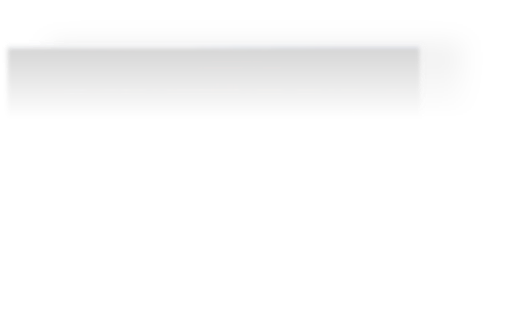 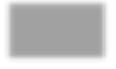 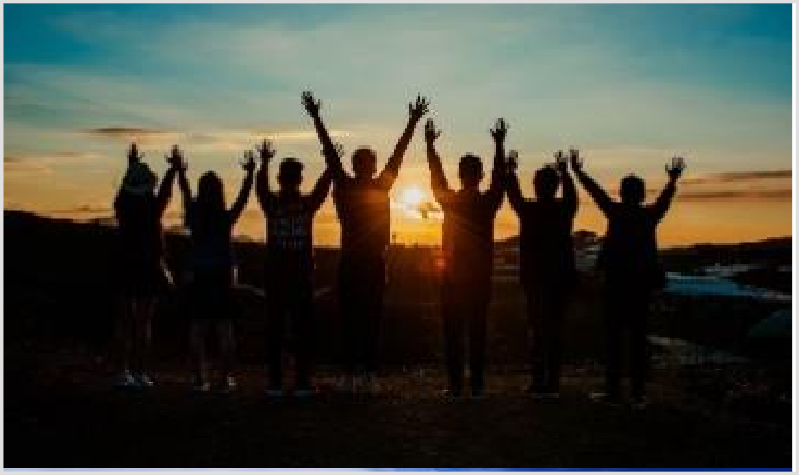 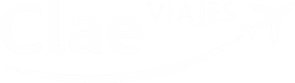 	PRECIO DESDE: 320€Precios para grupos de 50 personasPROGRAMA DE VIAJE : BERLIN 5 DÍASDIA 1   ORIGEN / BERLINSalida desde nuestro centro con destino aeropuerto de origen. Una vez llegados a Berlín, traslado a hotel y reparto de habitaciones. Visita al museo DDR de la Alemania del EsteCena y alojamientoDIA 2   BERLIN VISITA GUIADADesayuno. Visita guiada a Berlín donde veremos lo más representativo de la ciudad; La Catedral, ayuntamiento, Puerta de Brandenburgo, Muro, y museos de Pergamon y Neues.Cena y alojamientoDIA 3   CAMPO DE CONCENTRACIÓNDesayuno. Salida al Campo de Concentración Nazi de Sachenhausen y visita al museo judío.Cena y alojamientoDIA 4   BERLINDesayuno. Hoy visitaremos el Parlamento de Bundestag y la panorámica desde su cúpula y después el Museo del Muro de Berlin. Cena y AlojamientoDIA 5   BERLIN / ORIGENDesayuno. Visita al Palacio de Charlottenburg. Luego, a la hora pactada un autobús nos llevará hasta el aeropuerto donde cogeremos un avión hasta el aeropuerto de origen. Allí un autobús nos llevará hasta nuestro centro. Fin de nuestros serviciosFIN DEL VIAJETasas de pernocta hotelera no incluidas, se pagan en destino en caso de haberlas.EL PRECIO INCLUYE:Incluye servicio transfer centro/aeropuerto/centroVuelosTransfer en destino aeropuerto/hotel/aeropuertoAlojamiento en hotel pactado en régimen de media pensión2 visitas guiadasIncluye Seguro Básico de ViajeSeguro de cancelación no incluidaOPCIONAL- Seguro de Cancelación por causas de fuerza mayor. Precio por escolar 25,52 €